Colegio santa María de Maipú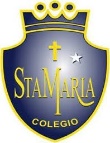 Departamento de artes, tecnología y música.Correo: juan.leuthner@colegiosantamariademaipu.clCanal de YouTube: Departamento de Artes SMM.   Nivel: 8° básico   Link de la clase: https://youtu.be/Gt8rsJmUVh0Guía de N° Educación Musical8° Básico.Nombre_______________________________________ Curso: _______ Fecha: _______La melodía¿Recuerdas que es la melodía? 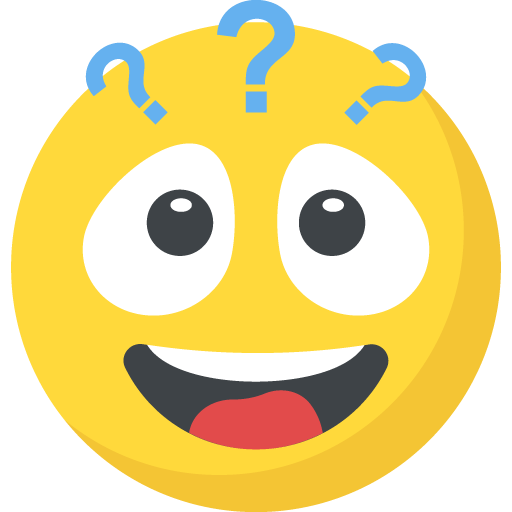 .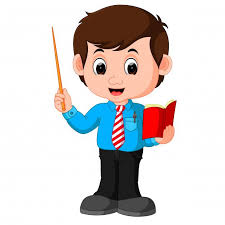 Recordemos: Las notas musicales.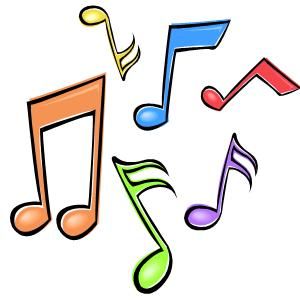 Los sonidos musicales están representados por las notas. La altura sonora se representa situando estos signos en las diferentes líneas y espacios del pentagrama.Tenemos siete notas musicales, que ordenadas de grave a agudo, forman la escala musical. Para situar las notas que por su altura no se pueden representar dentro del pentagrama, se utilizan unas pequeñas líneas que amplían momentáneamente la extensión de la pauta musical. Estos signos se llaman líneas adicionales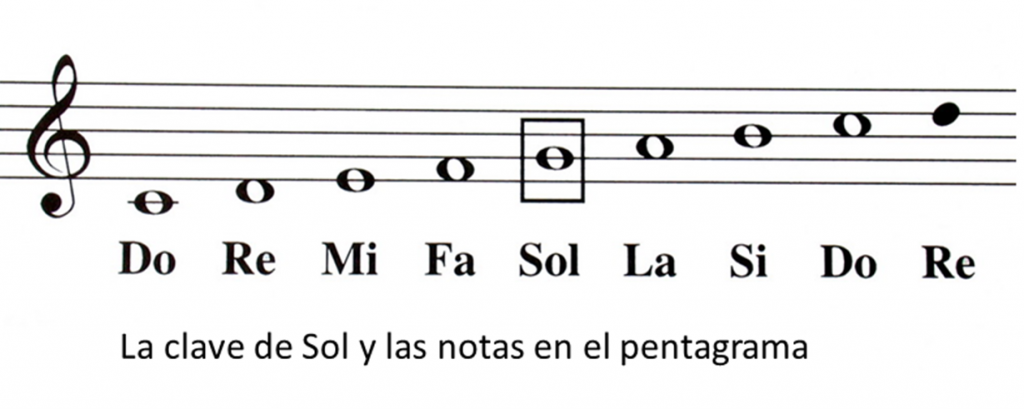 Alteraciones.Los signos usados para elevar o bajar el sonido de una nota en un semitono son las alteraciones o accidentes melódicos, denominados sostenidos, bemol y becuadro.El sostenido aumenta ½ tono o semitono, el bemol disminuye ½ tono o semitono y el becuadro anula las alteraciones anteriores.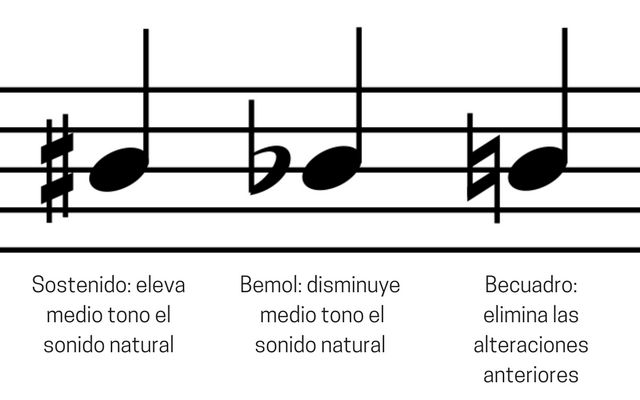 Estas alternaciones pueden ser propias si sitúan en el comienzo del pentagrama y alteran a todas las que representan en la partitura, y de accidentales que afectan sólo a las notas que señalan y  a las que se encuentran en el mismo compás.Otros signos Existen otros signos que puedes encontrar en tus partituras, como, por ejemplo: 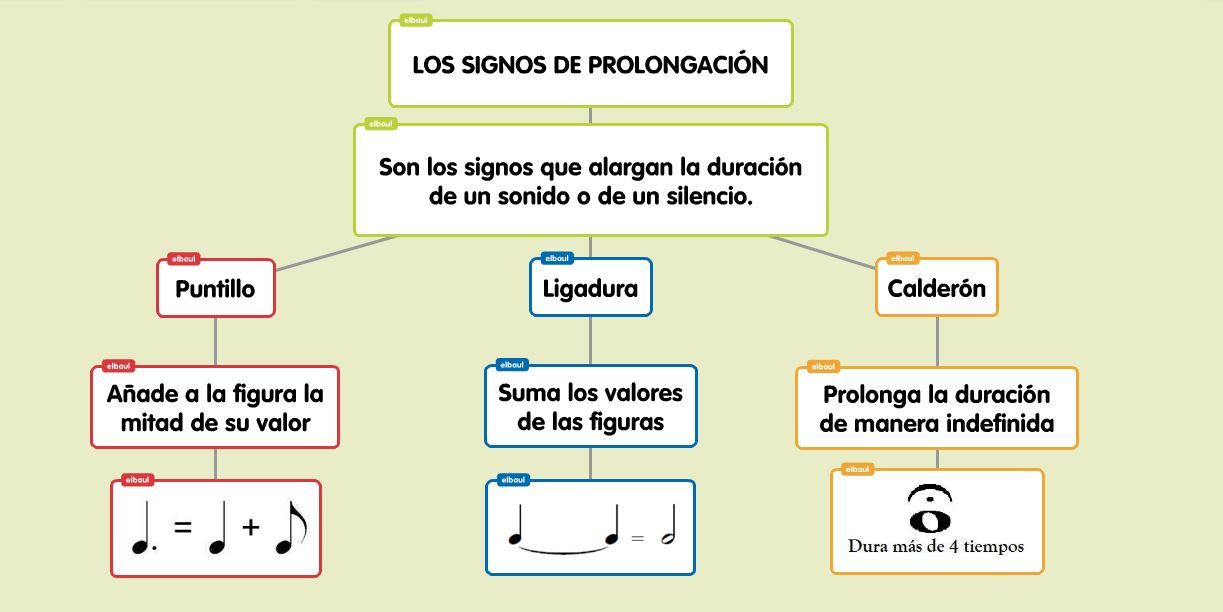 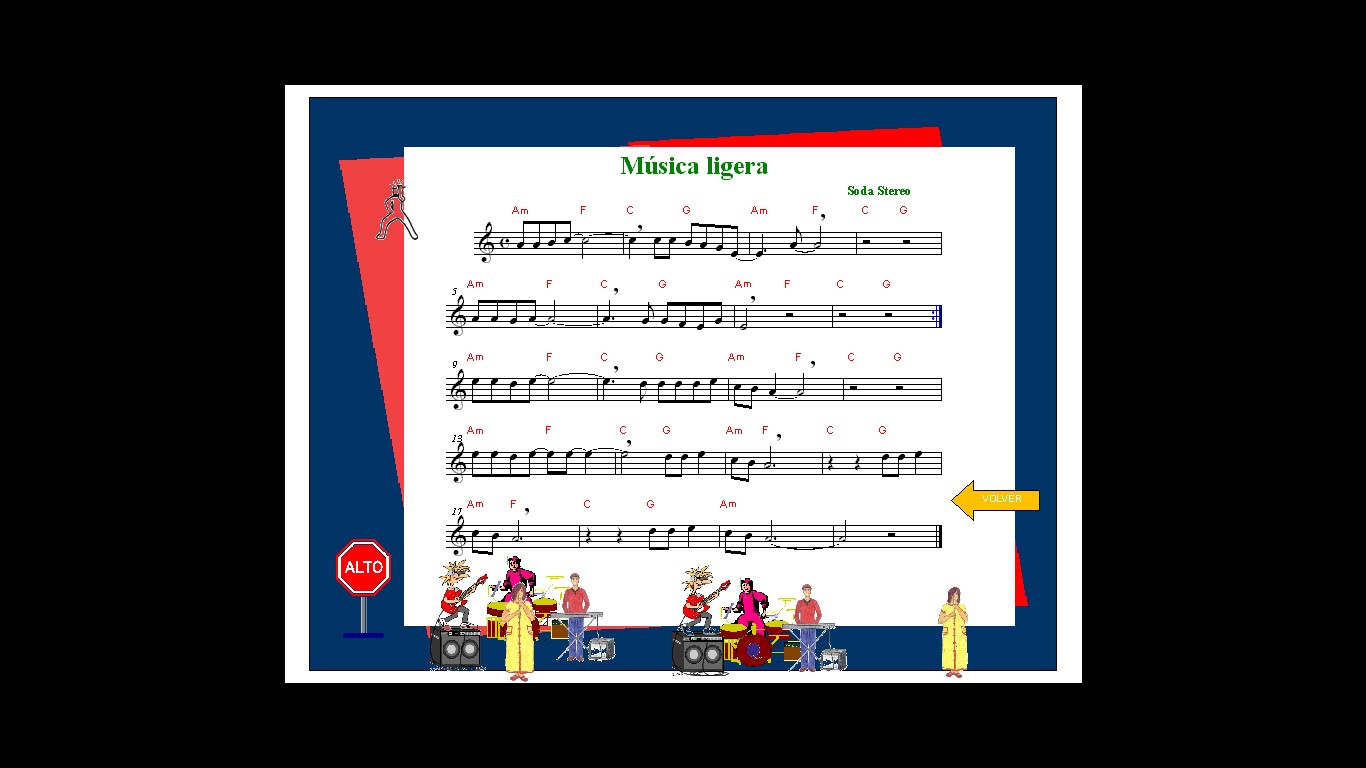 